Государственное бюджетное дошкольное образовательное учреждение детский сад №43комбинированного вида Центрального района Санкт-Петербурга ПРИНЯТО                                                                                          УТВЕРЖДАЮпедагогическим советом                                                                    Заведующий ГБДОУ №43ГБДОУ детский сад №43                                                                   ________/Василенко Т.Н./протокол №____                                                                                (приказ №____ от _____)от ______202___годаАННОТАЦИЯ КРАБОЧЕЙ ПРОГРАММЕУЧИТЕЛЯ-ДЕФЕКТОЛОГА ГРУППЫ КОМПЕНСИРУЮЩЕЙ НАПРАВЛЕННОСТИ ДЛЯ ДЕТЕЙ С ЗПР«ЛУЧИКИ»на 2023-2024 учебный годсоставлена на основеОбразовательной программы дошкольного образования ГБДОУ детский сад №43 комбинированного видаЦентрального района Санкт-ПетербургаСоставил: учитель-дефектолог Вогоровская Т.В.Санкт-Петербург2023Аннотация к рабочей программе учителя-дефектолога ГБДОУ № 43 Центрального района Санкт-Петербурга на 2023-2024 уч. годПредставленная Рабочая программа учителя-дефектолога для детей с задержкой психического развития (далее – Рабочая программа) предназначена для осуществления коррекционно-развивающей работы с детьми с задержкой психического развития, посещающих группу компенсирующей направленности «Лучики» ГБДОУ детский сад №43. Рабочая программа разработана учителем-дефектологом группы № 5 Вогоровской Т.В.Рабочая программа коррекционно-развивающей деятельности является основным необходимым документом для организации работы учителя-дефектолога с детьми, имеющими нарушения психического развития. Она определяет возможные пути включения учителя-дефектолога в работу ГБДОУ №43 в условиях ФГОС, ФАОП дошкольного образования (далее – ДО), помогает проектировать и осуществлять все направления коррекционной и профилактической работы в отношении детской речи в контексте приоритетов развития ДО. Процесс обучения детей с задержкой психического развития многофункционален. Он выполняет образовательную, развивающую, коррекционную, воспитательную функции, обеспечивая формирование всесторонне развитой личности на основе комплексного подхода, использования в полном объеме реабилитационного потенциала с целью обеспечения образовательных и социальных потребностей выпускников образовательных организаций, создания оптимальных условий для достижения равных возможностей.Методологической основой Рабочей программы является системно – деятельностный подход, ключевым условием реализации которого выступает организация детского самостоятельного и инициативного действия в образовательном процессе, отказ от репродуктивных методов и способов обучения, ориентация на личностно-ориентированные, проблемно-поискового характера.Рабочая программа учитывает концептуальные положения общей и коррекционной педагогики, педагогической и специальной психологии.В Рабочей программе определены коррекционные задачи, основные направления работы, условия и средства психических и когнитивных процессов детей дошкольного возраста, имеющих задержку психического развития.Рабочая программа разработана с учетом целей и задач основной образовательной программы ДОО, требований Федерального Государственного образовательного стандарта дошкольного образования (ФГОС ДО), Федеральной адаптированной образовательной программы (ФАОП), потребностей и возможностей воспитанников ДО.Рабочая программа учителя-дефектолога предусматривает создание специальных условий обучения и воспитания, позволяющих учитывать особые образовательные потребности детей посредством индивидуализации и дифференциации образовательного процесса.Срок реализации Рабочей программы 1 год.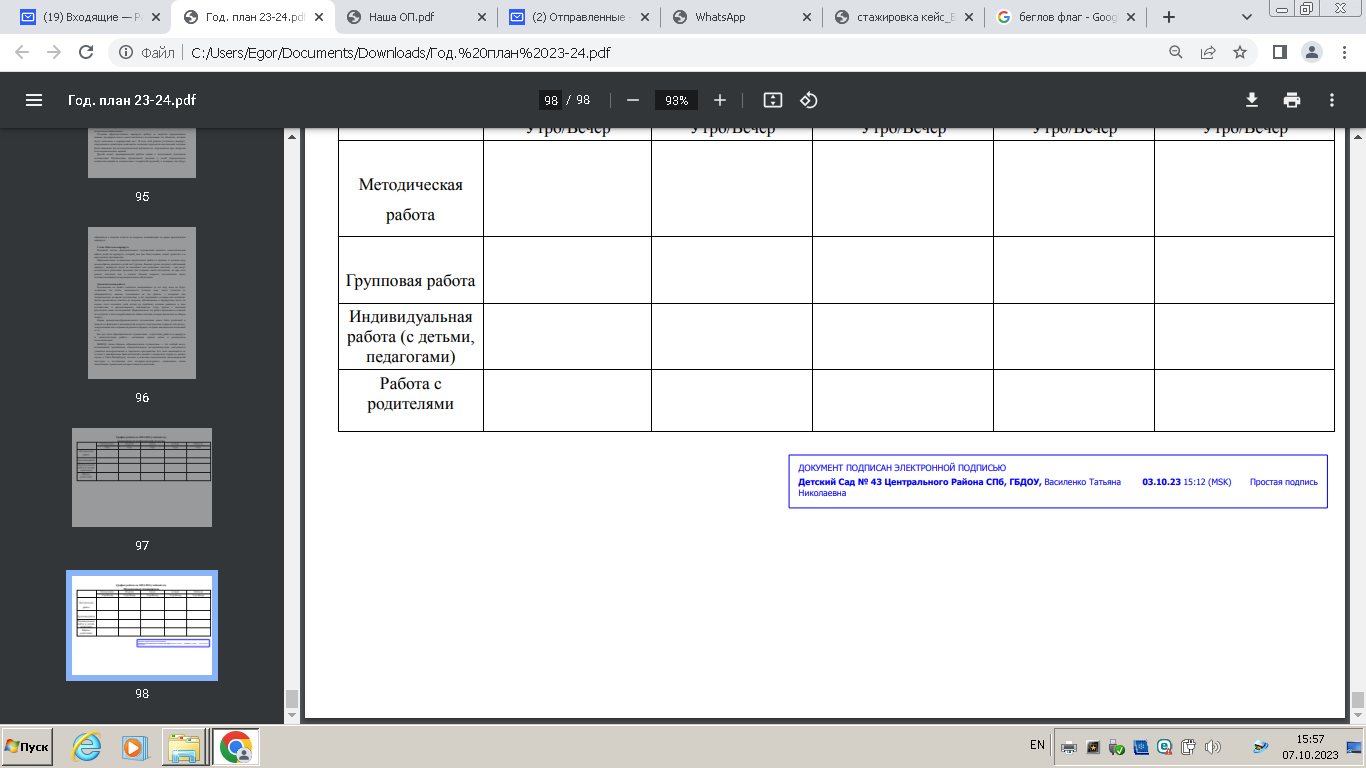 